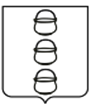 ГЛАВА
 ГОРОДСКОГО ОКРУГА КОТЕЛЬНИКИ
 МОСКОВСКОЙ ОБЛАСТИПОСТАНОВЛЕНИЕ23.09.2021   №   856-ПГг. КотельникиО внесении изменений в постановление главы городского округа Котельники Московской области от 20.08.2019 № 543-ПГ «Об утверждении схемы размещения рекламных конструкций на территории городского округа КотельникиМосковской области»В соответствии с Федеральным законом от 06.10.2003 № 131-ФЗ «Об общих принципах организации местного самоуправления в Российской Федерации», Федеральным законом от 13.03.2006 № 38-ФЗ «О рекламе», постановлением Правительства Московской области от 28.06.2013 № 462/25 «О внесении изменения     в Положение о Главном управлении по информационной политики Московской области и утверждении Порядка согласования схем размещения рекламных конструкций», письмами Главного управления по информационной политики                  от 28.07.2021 № 35Исх-3132, от 17.08.2021 № 35Исх-3371, от 20.08.2021                             № 35Исх-3411, 08.09.2021 № 35Исх-3693 постановляю:1. Внести изменения в постановление главы городского округа Котельники Московской области от 20.08.2019 № 543-ПГ «Об утверждении схемы размещения рекламных конструкций на территории городского округа Котельники Московской области», включив в схему размещения рекламных конструкций городского округа Котельники Московской области новые точки №№ 146, 147 согласно приложению 1 к настоящему постановлению.2. Внести изменения в адресной программе размещения рекламных конструкций у точек №№ 70, 87 изложив в следующей редакции, согласно приложению 2 к настоящему постановлению.3. Отделу информационного обеспечения управления внутренней политики МКУ «Развитие Котельники» обеспечить официальное опубликование настоящего постановления в газете «Котельники Сегодня» и размещение на Интернет-портале городского округа Котельники Московской области в сети Интернет.4. Ответственным за исполнение настоящего постановления назначить начальника отдела рекламы МКУ «Развитие Котельники» Константинова В.Н.5. Контроль за выполнением настоящего постановления возложить                                 на заместителя главы администрации городского округа Котельники Московской области Копыльченко И.А.Глава городского округаКотельники Московской области                                                               С.А. ЖигалкинПриложение №1к Постановлению главы городского округа                                                                                                                                                                                                                     Котельники  Московской области                                                                                                                                                                                                                                                   от _23.09.2021 № 856-ПГСхема размещения РК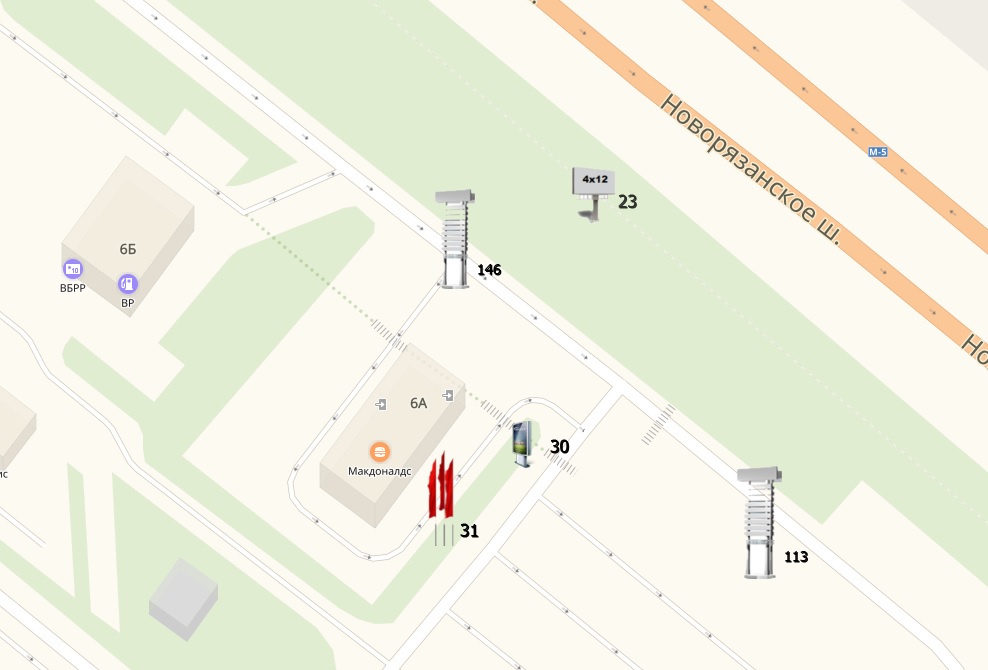 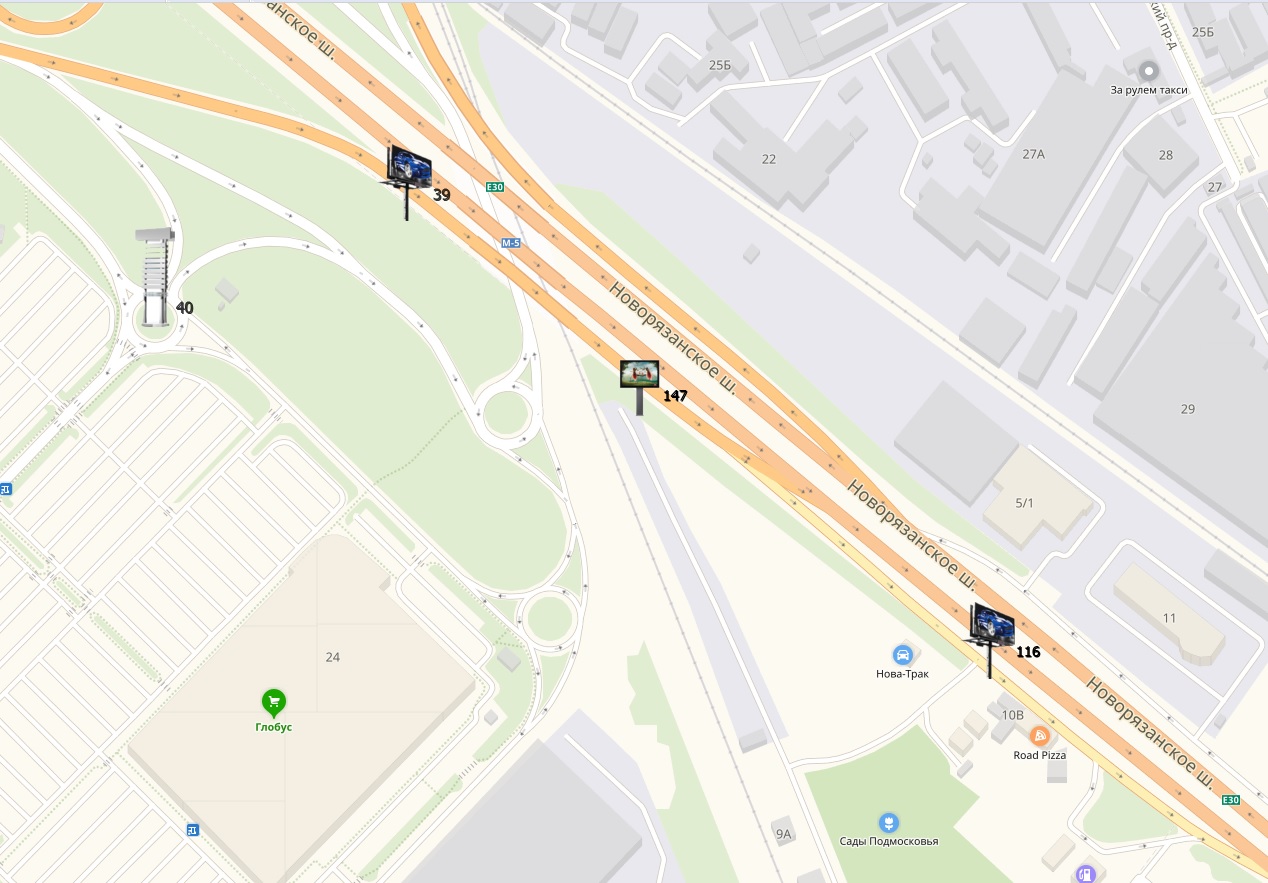 АДРЕСНАЯ ПРОГРАММАразмещения рекламных конструкций на территории городского округа Котельники Московской областиФотоальбом рекламных конструкций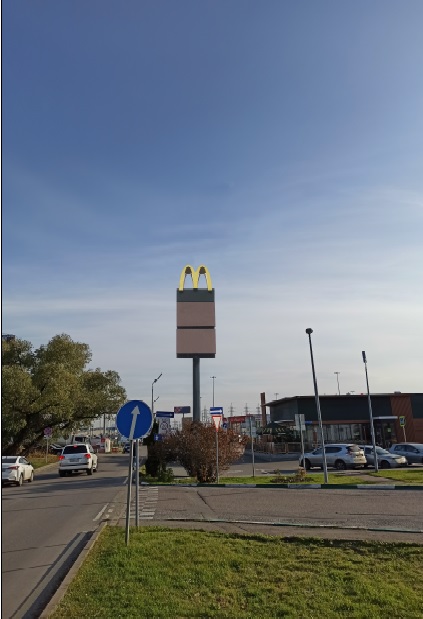 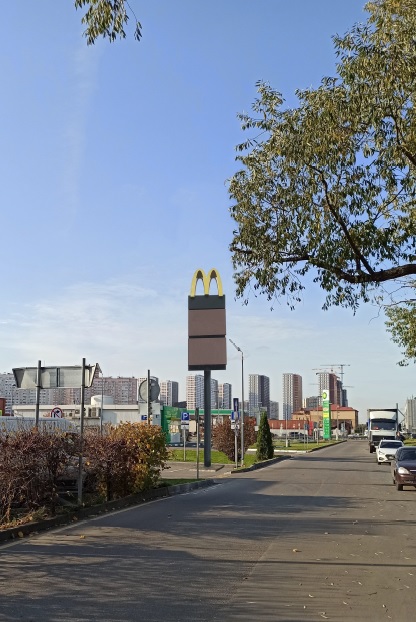                                Сторона А                                                                                      Сторона Б№ 146  Московская область, г. Котельники, Новорязанское шоссе, д.6А№ 178 в Адресной программе Схемы размещения рекламных конструкций на территории городского округа КотельникиМосковской области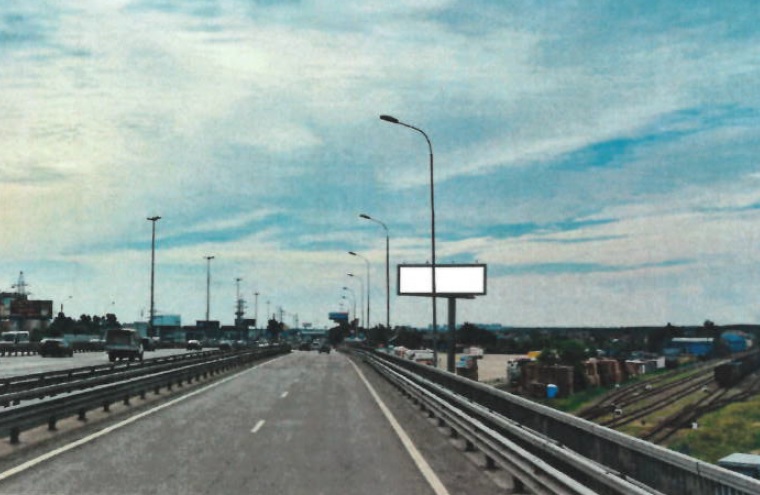 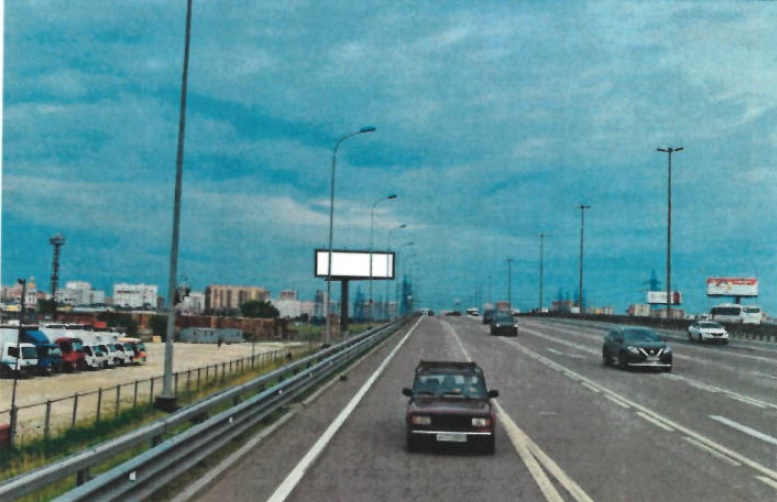       Сторона А                                                                                             Сторона Б№ 147 Московская область, г. Котельники, Новорязанское шоссе, 22км, между ООО «Сады Подмосковья» и ОАО «Лыткаринское ППЖТ»№ 179 в Адресной программе Схемы размещения рекламных конструкций на территории городского округа КотельникиМосковской области                                           Приложение № 2                                                                                                                                                                                                                                      к Постановлению главы городского округа                                                                                                                                                                                                                     Котельники  Московской области                                                                                                                                                                                                                                                   от _23.09.2021 № 856-ПГ№ п/п в СхемеАдрес установки и эксплуатации РК№ РК по картеВид РКТип РКРазмер РК, м х мКол-во сторон РКОбщая площадь информационного поля РКСобственник или законный владелец имущества, к которому присоединяется РККадастровый номер участкаНомер и дата выписки из ЕГРППланируемые ежегодные поступления в бюджет муниц. образ-я по договорам на установку и экспл-ю РК, руб. (на основании нпа муниц. образ-я)Стартовая цена торгов на право заключения договора на установку и эксплуатацию РК, руб. (на основании нпа муниц.образования)Планируемые налоговые поступления от РК, руб.1234567891011121314178Московская область, г. Котельники, Новорязанское шоссе, д.6А 146Отдельно стоящаястела с внутренним подсветом габаритный размер 13х2,9275.4ООО «Макдоналдс»50:22:0050101:21№99/2021/398130264 от 13.06.2021---179Московская область, г. Котельники, Новорязанское шоссе, 22км, между ООО «Сады Подмосковья» и ОАО «Лыткаринское ППЖТ»147Отдельно стоящаясуперсайт с внутренним подсветом4х12296ООО «А.Б.С.»50:22:0050201:678----№ п/п в СхемеАдрес установки и эксплуатации РК№ РК по картеВид РКТип РКРазмер РК, м х мКол-во сторон РКОбщая площадь информационного поля РКСобственник или законный владелец имущества, к которому присоединяется РККадастровый номер участкаНомер и дата выписки из ЕГРППланируемые ежегодные поступления в бюджет муниц. образ-я по договорам на установку и экспл-ю РК, руб. (на основании нпа муниц. образ-я)Стартовая цена торгов на право заключения договора на установку и эксплуатацию РК, руб. (на основании нпа муниц.образования)Планируемые налоговые поступления от РК, руб.1234567891011121314102Московская область, г.о. Котельники, 2-й Покровский  д.370Отдельно стоящаястела с внутренним посдветом3х1,99211,94ООО «Сельскохозяйственное предприятие «Русские газоны»50:22:0050102:44№КУВИ-002/2021-109475745 от 24.08.2021---119Московская область, г.о. Котельники, Новорязанское шоссе, д.887Отдельно стоящаяпилон с внутренним подсветом1,2х3,8129,144ООО «Белая Дача Парк»50:22:0000000:108307№КУВИ-002/2021-25517272 от 20.03.2021